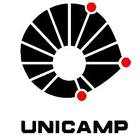 UNIVERSIDADE ESTADUAL DE CAMPINASFACULDADE DE ENFERMAGEMNOME DO ALUNO TÍTULO DA PESQUISACAMPINASANONOME DO ALUNO TÍTULO DA PESQUISAProjeto de pesquisa apresentado ao Programa de Pós-graduação em Enfermagem da Faculdade de Enfermagem da Universidade Estadual de Campinas – Nível Mestrado/Doutorado - como parte dos requisitos exigidos para o Processo Seletivo – 20__. Linha de pesquisa: Tema: CAMPINASANO